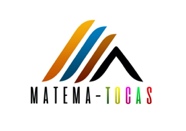 Nombre: Victoria García Mariscal Curso 6 Equipo: La conmutativaMientras Antonio paseaba a su perro, comenzó una fuerte lluvia. Cuando llegaron a casa, su perro estaba empapado; pero a Antonio, que no llevaba ningún tipo de sombrero ni paraguas, no se le había mojado ni un pelo. ¿Cómo es posible?Inventa un problema que se resuelva con la siguiente expresión matemática:33= 3·3·3Escribe y responde preguntas que se puedan crear a partir del siguiente enunciado:En la prueba de velocidad de la clase de Educación Física, Daniela ha tardado 20,17 segundos, 3 segundos menos que Julia. Maki ha tardado 25 segundos en completar los 10x5 m. Coloca los datos numéricos que faltan en el enunciado del problema, debes tener en cuenta el proceso de resolución que te doy.En la prueba de resistencia del primer trimestre participaron________alumnos de 6ºB. Durante la prueba ______alumnos se retiraron. Si el largo de la pista es de_________ metros y el ancho es de_________ metros, ¿cuántos metros recorrieron entre todos los alumnos que terminaron la prueba si cada alumnos dio _________ vueltas?(40+20)·2=120		25-6=19		19·10=190		120·190=22.800Antonio era calvo.María compró 3 cajas de galletas. Cada caja tenía dentro 3 paquetes con 3 galletas en cada uno de ellos. ¿Cuántas galletas compró María?¿Qué marca hizo Julia? ¿Cuántos segundos más tardó Maki que Daniela? ¿Y que Julia?En la prueba de resistencia del primer trimestre participaron 25 alumnos de 6ºB. Durante la prueba 6 alumnos se retiraron. Si el largo de la pista es de 40 metros y el ancho es de 20 metros, ¿cuántos metros recorrieron entre todos los alumnos que terminaron la prueba si cada alumnos dio 10 vueltas?